 Instituto Tecnológico de Lázaro Cárdenas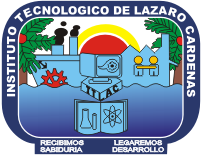 Conceptos Básicos del ProtocoloTaller de investigación IIMarco Antonio garduño medina28/02/17Hipótesis NulaLas hipótesis nulas son, en cierto modo, el reverso de las hipótesis de investigación. También constituyen proposiciones acerca de la relación entre variables, sólo que sirven para refutar o negar lo que afirma la hipótesis de investigación. 